КАБИНЕТ МИНИСТРОВ ЧУВАШСКОЙ РЕСПУБЛИКИПОСТАНОВЛЕНИЕот 30 ноября 2017 г. N 475ОБ УТВЕРЖДЕНИИ ПРАВИЛ ПРЕДОСТАВЛЕНИЯ ИНЫХ МЕЖБЮДЖЕТНЫХТРАНСФЕРТОВ ИЗ РЕСПУБЛИКАНСКОГО БЮДЖЕТА ЧУВАШСКОЙ РЕСПУБЛИКИБЮДЖЕТАМ МУНИЦИПАЛЬНЫХ ОКРУГОВ И БЮДЖЕТАМ ГОРОДСКИХ ОКРУГОВНА ПООЩРЕНИЕ ПОБЕДИТЕЛЕЙ РЕГИОНАЛЬНОГО ЭТАПА ВСЕРОССИЙСКОГОКОНКУРСА "ЛУЧШАЯ МУНИЦИПАЛЬНАЯ ПРАКТИКА" И О ВНЕСЕНИИИЗМЕНЕНИЯ В ПОСТАНОВЛЕНИЕ КАБИНЕТА МИНИСТРОВЧУВАШСКОЙ РЕСПУБЛИКИ ОТ 8 ФЕВРАЛЯ 2017 Г. N 30Кабинет Министров Чувашской Республики постановляет:1. Утвердить прилагаемые Правила предоставления иных межбюджетных трансфертов из республиканского бюджета Чувашской Республики бюджетам муниципальных округов и бюджетам городских округов на поощрение победителей регионального этапа Всероссийского конкурса "Лучшая муниципальная практика".(в ред. Постановлений Кабинета Министров ЧР от 11.08.2021 N 362, от 09.11.2022 N 580)2. Пункт 13 Положения о проведении регионального этапа Всероссийского конкурса "Лучшая муниципальная практика" (приложение N 1), утвержденного постановлением Кабинета Министров Чувашской Республики от 8 февраля 2017 г. N 30 "О проведении регионального этапа Всероссийского конкурса "Лучшая муниципальная практика", изложить в следующей редакции:"13. По итогам конкурса муниципальные образования, занявшие призовые места, награждаются дипломами, а занявшие первые места поощряются путем предоставления иных межбюджетных трансфертов за счет средств республиканского бюджета Чувашской Республики.Предоставление иных межбюджетных трансфертов осуществляется в соответствии с Правилами предоставления иных межбюджетных трансфертов из республиканского бюджета Чувашской Республики бюджетам муниципальных районов и бюджетам городских округов на поощрение победителей регионального этапа Всероссийского конкурса "Лучшая муниципальная практика", утвержденными нормативным правовым актом Кабинета Министров Чувашской Республики.Общий объем средств, предусмотренных сводной бюджетной росписью республиканского бюджета Чувашской Республики, распределяется между муниципальными образованиями в следующих пропорциях:60 процентов средств - на поощрение муниципальных образований I категории, занявших первое место в каждой из номинаций конкурса;40 процентов средств - на поощрение муниципальных образований II категории, занявших первое место в каждой из номинаций конкурса.Распределение иных межбюджетных трансфертов из республиканского бюджета Чувашской Республики бюджетам муниципальных районов и бюджетам городских округов на поощрение победителей регионального этапа Всероссийского конкурса "Лучшая муниципальная практика" утверждается нормативным правовым актом Кабинета Министров Чувашской Республики.Органы исполнительной власти Чувашской Республики, представители которых являются членами комиссии, вправе учреждать и применять собственные меры нематериального поощрения муниципальных образований, участвующих в конкурсе.".3. Настоящее постановление вступает в силу со дня его официального опубликования.Председатель Кабинета МинистровЧувашской РеспубликиИ.МОТОРИНУтвержденыпостановлениемКабинета МинистровЧувашской Республикиот 30.11.2017 N 475ПРАВИЛАПРЕДОСТАВЛЕНИЯ ИНЫХ МЕЖБЮДЖЕТНЫХ ТРАНСФЕРТОВИЗ РЕСПУБЛИКАНСКОГО БЮДЖЕТА ЧУВАШСКОЙ РЕСПУБЛИКИБЮДЖЕТАМ МУНИЦИПАЛЬНЫХ ОКРУГОВИ БЮДЖЕТАМ ГОРОДСКИХ ОКРУГОВ НА ПООЩРЕНИЕ ПОБЕДИТЕЛЕЙРЕГИОНАЛЬНОГО ЭТАПА ВСЕРОССИЙСКОГО КОНКУРСА"ЛУЧШАЯ МУНИЦИПАЛЬНАЯ ПРАКТИКА"I. Общие положения1.1. Настоящие Правила определяют порядок предоставления из республиканского бюджета Чувашской Республики иных межбюджетных трансфертов бюджетам муниципальных округов и бюджетам городских округов на поощрение победителей регионального этапа Всероссийского конкурса "Лучшая муниципальная практика" (далее - иные межбюджетные трансферты), проводимого в соответствии с постановлением Кабинета Министров Чувашской Республики от 8 февраля 2017 г. N 30 "О проведении регионального этапа Всероссийского конкурса "Лучшая муниципальная практика" (далее - конкурс), в рамках реализации государственной программы Чувашской Республики "Развитие потенциала государственного управления", утвержденной постановлением Кабинета Министров Чувашской Республики от 26 октября 2018 г. N 432.(в ред. Постановлений Кабинета Министров ЧР от 13.03.2019 N 67, от 11.08.2021 N 362, от 09.11.2022 N 580)1.2. Иные межбюджетные трансферты предоставляются муниципальным образованиям - победителям конкурса, занявшим призовые места в каждой из номинаций конкурса, в целях стимулирования органов местного самоуправления в Чувашской Республике в решении задач социально-экономического развития муниципальных округов, городских округов Чувашской Республики (далее - муниципальное образование).(п. 1.2 в ред. Постановления Кабинета Министров ЧР от 09.11.2022 N 580)1.3. Иные межбюджетные трансферты носят целевой характер и могут расходоваться на:1) повышение благоустроенности муниципального образования;2) уменьшение кредиторской задолженности муниципального образования;3) развитие и поддержку территориального общественного самоуправления;4) гармонизацию национальных и межнациональных (межэтнических) отношений;(пп. 4 введен Постановлением Кабинета Министров ЧР от 14.02.2018 N 44)5) повышение эффективности управления инфраструктурой.(пп. 5 введен Постановлением Кабинета Министров ЧР от 12.08.2020 N 463)1.4. Иные межбюджетные трансферты предоставляются на основании соглашений о предоставлении иных межбюджетных трансфертов, заключаемых между Государственной службой Чувашской Республики по делам юстиции (далее - Госслужба Чувашии по делам юстиции) и администрациями муниципальных округов и городских округов (далее соответственно - соглашение, получатель иных межбюджетных трансфертов), в которых предусматриваются:(в ред. Постановлений Кабинета Министров ЧР от 22.04.2020 N 200, от 11.08.2021 N 362, от 09.11.2022 N 580)цель, сроки, порядок и размер предоставления иных межбюджетных трансфертов;направления использования иных межбюджетных трансфертов;сроки и порядок проверки Госслужбой Чувашии по делам юстиции выполнения получателями иных межбюджетных трансфертов обязательств, предусмотренных соглашением;(в ред. Постановления Кабинета Министров ЧР от 22.04.2020 N 200)порядок возврата не использованных получателем иных межбюджетных трансфертов остатков иных межбюджетных трансфертов;порядок возврата иных межбюджетных трансфертов в случаях выявления Госслужбой Чувашии по делам юстиции или органами государственного финансового контроля фактов нарушения цели предоставления иных межбюджетных трансфертов;(в ред. Постановления Кабинета Министров ЧР от 22.04.2020 N 200)порядок, сроки и формы представления отчетности об использовании иных межбюджетных трансфертов.Форма соглашения утверждается Госслужбой Чувашии по делам юстиции.(в ред. Постановления Кабинета Министров ЧР от 22.04.2020 N 200)II. Порядок финансирования2.1. Предоставление иных межбюджетных трансфертов осуществляется по разделу 1400 "Межбюджетные трансферты общего характера бюджетам субъектов Российской Федерации и муниципальных образований", подразделу 1403 "Прочие межбюджетные трансферты общего характера", в соответствии со сводной бюджетной росписью республиканского бюджета Чувашской Республики в пределах лимитов бюджетных обязательств, утвержденных в установленном порядке главному распорядителю средств республиканского бюджета Чувашской Республики - Госслужбе Чувашии по делам юстиции.(в ред. Постановления Кабинета Министров ЧР от 22.04.2020 N 200)Госслужба Чувашии по делам юстиции обеспечивает адресность и целевой характер использования иных межбюджетных трансфертов в соответствии с утвержденными бюджетными ассигнованиями и лимитами бюджетных обязательств.(в ред. Постановления Кабинета Министров ЧР от 22.04.2020 N 200)2.2. Перечисление иных межбюджетных трансфертов на цели, указанные в пункте 1.3 настоящих Правил, осуществляется с лицевого счета для учета операций по переданным полномочиям получателя бюджетных средств - Госслужбы Чувашии по делам юстиции, открытого в Управлении Федерального казначейства по Чувашской Республике (далее - УФК по Чувашской Республике), для последующего их перечисления в установленном порядке в бюджеты муниципальных округов, бюджеты городских округов.(в ред. Постановлений Кабинета Министров ЧР от 22.04.2020 N 200, от 11.08.2021 N 362, от 09.11.2022 N 580)2.3. Утратил силу с 1 января 2023 года. - Постановление Кабинета Министров ЧР от 09.11.2022 N 580.2.4. Получатели иных межбюджетных трансфертов представляют в Госслужбу Чувашии по делам юстиции отчет об использовании иных межбюджетных трансфертов ежеквартально не позднее 15 числа месяца, следующего за отчетным кварталом, по форме согласно приложению к настоящим Правилам.(в ред. Постановления Кабинета Министров ЧР от 22.04.2020 N 200)2.5. Получатели иных межбюджетных трансфертов в соответствии с законодательством Российской Федерации и законодательством Чувашской Республики несут ответственность за целевое использование иных межбюджетных трансфертов и достоверность сведений, содержащихся в представляемых отчетах.III. Порядок возврата иных межбюджетных трансфертов3.1. Не использованные по состоянию на 1 января очередного финансового года остатки средств, предоставленных из республиканского бюджета Чувашской Республики бюджетам муниципальных округов и бюджетам городских округов, подлежат возврату в республиканский бюджет Чувашской Республики в течение первых 15 рабочих дней очередного финансового года.(в ред. Постановлений Кабинета Министров ЧР от 11.08.2021 N 362, от 09.11.2022 N 580)3.2. В случае если неиспользованный остаток средств не перечислен в республиканский бюджет Чувашской Республики, указанные средства подлежат взысканию в республиканский бюджет Чувашской Республики в порядке, установленном Министерством финансов Чувашской Республики, определяемом с соблюдением общих требований, установленных Министерством финансов Российской Федерации.IV. Осуществление контроляГосслужба Чувашии по делам юстиции и органы государственного финансового контроля в соответствии с законодательством Российской Федерации и законодательством Чувашской Республики осуществляют проверки соблюдения получателями иных межбюджетных трансфертов цели и порядка предоставления иных межбюджетных трансфертов, предусмотренных соглашением.(в ред. Постановления Кабинета Министров ЧР от 22.04.2020 N 200)Приложениек Правилам предоставления иных межбюджетныхтрансфертов из республиканского бюджетаЧувашской Республики бюджетам муниципальныхокругов и бюджетам городских округовна поощрение победителей региональногоэтапа Всероссийского конкурса"Лучшая муниципальная практика"                                   ОТЧЕТ    об использовании иных межбюджетных трансфертов из республиканского    бюджета Чувашской Республики на поощрение победителей регионального       этапа Всероссийского конкурса "Лучшая муниципальная практика"                     за 20___ год, выделенных бюджету      ______________________________________________________________,          (наименование муниципального округа, городского округа)                по состоянию на _______________ 20___ года                                                                   (рублей)Глава администрациимуниципального округа(городского округа)          __________________ ___________________________                                 (подпись)         (расшифровка подписи)М.П.Начальник финансового отдела(управления) администрациимуниципального округа(городского округа)          __________________ ___________________________                                 (подпись)         (расшифровка подписи)___ _____________ 20___ г.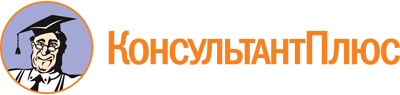 Постановление Кабинета Министров ЧР от 30.11.2017 N 475
(ред. от 09.11.2022)
"Об утверждении Правил предоставления иных межбюджетных трансфертов из республиканского бюджета Чувашской Республики бюджетам муниципальных округов и бюджетам городских округов на поощрение победителей регионального этапа Всероссийского конкурса "Лучшая муниципальная практика" и о внесении изменения в постановление Кабинета Министров Чувашской Республики от 8 февраля 2017 г. N 30"Документ предоставлен КонсультантПлюс

www.consultant.ru

Дата сохранения: 14.04.2023
 Список изменяющих документов(в ред. Постановлений Кабинета Министров ЧР от 14.02.2018 N 44,от 13.03.2019 N 67, от 22.04.2020 N 200, от 12.08.2020 N 463,от 11.08.2021 N 362, от 09.11.2022 N 580)Список изменяющих документов(в ред. Постановлений Кабинета Министров ЧР от 14.02.2018 N 44,от 13.03.2019 N 67, от 22.04.2020 N 200, от 12.08.2020 N 463,от 11.08.2021 N 362, от 09.11.2022 N 580)Список изменяющих документов(в ред. Постановления Кабинета Министров ЧР от 09.11.2022 N 580)Направление расходовОбъем иных межбюджетных трансфертов из республиканского бюджета Чувашской РеспубликиОбъем иных межбюджетных трансфертов из республиканского бюджета Чувашской РеспубликиОбъем иных межбюджетных трансфертов из республиканского бюджета Чувашской РеспубликиНаправление расходовплановыйосвоенныйостаток1234